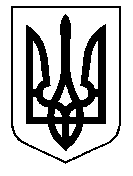 У К Р А Ї Н А Кам'янсько-Дніпровська міська радаКам’янсько-Дніпровского району Запорізької областіДесята сесія восьомого скликанняР І Ш Е Н Н Я 09  лютого 2018 року               м.Кам’янка-Дніпровська                 №  50Про  внесення змін до договору позички нерухомого майна від 02.06.2017 року № 2       Керуючись ст.26, ч.5 ст. 60 Закону України «Про місцеве самоврядування в Україні», Законом України “ Про оренду державного та комунального майна”, положеннями глави 60 Цивільного кодексу України, відповідно до рішень Кам’янсько-Дніпровської районної ради Запорізької області від  27.10.2017 № 8 “ Про передачу бюджетних установ та інших об’єктів зі спільної власності територіальних громад сіл, міста  Кам`янсько-Дніпровського району у  власність  Кам’янсько-Дніпровської міської об’єднаної територіальної громади  Кам`янсько-Дніпровського району Запорізької області, рішення Кам’янсько-Дніпровської міської ради dsl 29.12.2017 “ Про затвердження передавального Акту ”, розглянувши листи - клопотання  директора Комунальної установи ” Територіальне медичне об’єднання “ Обласний центр екстреної медичної допомоги та медицини катастроф “ Запорізької обласної ради від 07.02.2018 вх.№ 533\02-01-21, головного лікаря Комунальної установи «Кам’янсько-Дніпровський районний центр первинної медико-санітарної допомоги» Кам’янсько-Дніпровської районної ради Запорізької області від 06.02.2018 вх.№ 497 \02-01-21  щодо внесення змін до договору  позички  нерухомого майна від 02.06.2017 року № 2, яке обліковується на балансі КУ ЦПМСД, з метою впорядкування  укладання договорів позички (безоплатне користування) нерухомого майна, приведення питань орендних відносин у відповідність до чинного законодавства України та підвищення ефективності використання майна, що відноситься до комунальної власності Кам’янсько-Дніпровської міської об’єднаної територіальних громади,  міська радав и р і ш и л а :        1. Внести зміни до договору позички нерухомого майна від 02.06.2017 року № 2, яке обліковується на балансі Комунальної установи «Кам’янсько-Дніпровський районний центр первинної медико-санітарної допомоги» Кам’янсько-Дніпровської районної ради Запорізької області , а саме:У Договорі  позички нерухомого майна від 02.06.2016 № 2 на нежитлове  приміщення площею 51,90 кв.м, гараж площею 48.0 кв.м, які використовуються Комунальною установою ” Територіальне медичне об’єднання “ Обласний центр екстреної медичної допомоги та медицини катастроф “ Запорізької обласної ради ,внести такі зміни:1.1. В преамбулі та в тексті Договору в усіх відмінках замінити:“ Виконавчий комітет Великознам’янської сільської ради Кам’янсько-Дніпровського Запорізької області, в особі сільського голови Кондратенка Анатолія Кіндратовича, що діє на підставі Регламенту, в подальшому іменований “ Позичкодавець “ на:“ Кам’янсько-Дніпровська міська рада Кам’янсько-Дніпровського району Запорізької області, в особі Кам’янсько-Дніпровського  міського голови Антоненка Володимира Володимировича, що діє на підставі Закону України “ Про місцеве самоврядування в Україні ” в подальшому іменований “ Позичкодавець “;1.2.«Користувач  приймає в строкове безоплатне користування комунальне майно (об’єкти права комунальної власності територіальної громади Великознам’янка  Кам’янсько-Дніпровського району Запорізької області » на:«Користувач  приймає в строкове безоплатне користування майно комунальної власності Кам’янсько-Дніпровської міської об’єднаної територіальної громади  Кам’янсько-Дніпровського району Запорізької області»;1.3. Пункт 11  « Юридичні  адреси Сторін » викласти в новій редакції:Позичкодавець:Кам’янсько-Дніпровська міська рада Кам’янсько-Дніпровського району Запорізької області.Адреса:  71304, Запорізька область, м. Кам’янка-Дніпровська, вул. Каховська, 98.Посада, прізвище, ім’я, по батькові керівника : Кам’янсько-Дніпровський  міський голова - Антоненко Володимир Володимирович.Балансоутримувач:Комунальна установа «Кам’янсько-Дніпровський районний центр первинної медико-санітарної допомоги» Кам’янсько-Дніпровської районної ради Запорізької області.Адреса: 71304, Запорізька область, м. Кам’янка-Дніпровська, вул. Набережна, 130.Посада, прізвище, ім’я, по батькові керівника :Головний лікар Дунаєв Валерій Миколайович.Користувач:Комунальна установа ” Територіальне медичне об’єднання “ Обласний центр екстреної медичної допомоги та медицини катастроф “ Запорізької обласної ради.Адреса:  69057, вул.Тамбовська 6 , м.Запоріжжя Посада, прізвище, ім’я, по батькові керівника :Директор  Малашенко  Костянтин Костянтинович.    2.Зобов’язати начальника відділу  житлово-комунального господарства,благоустрою, комунальної власності, торгівельного обслуговування,будівництва, транспорту і зв’язку, містобудування та архітектури :2.1. укласти додаткову угоду до Договору позички нерухомого майна від 02.06.2016 № 2 , в якій зазначити, що вона набуває чинності з  01.01.2018 року відповідно до зобов’язань, які виникли на цю дату;2.2. у десятиденний термін після укладання додаткової угоди один примірник направити на адресу Комунальної установи ” Територіальне медичне об’єднання “ Обласний центр екстреної медичної допомоги та медицини катастроф “ Запорізької обласної ради: вул Тамбовська,6 ,м.Запоріжжя,69057.    3. Контроль за виконанням даного рішення покласти на постійну комісію з питань розвитку  інфраструктури, комунальної власності, житлово-          комунального господарства та благоустрою території міста.Міський голова                                                                           В.В.АнтоненкоДодаткова угода № 1                          до Договору № 2 позички нерухомого майна № 2 від 02.06.2017м. Кам’янка-Дніпровська                                                                        ______2018 року         Кам’янсько-Дніпровська міська рада Кам’янсько-Дніпровського району Запорізької області, в особі Кам’янсько-Дніпровського  міського голови Антоненка Володимира Володимировича, що діє на підставі Закону України “ Про місцеве самоврядування в Україні ” в подальшому  іменований  “ Позичкодавець ”, з одного боку, та            Комунальна установа «Територіальне медичне об’єднання “ Обласний центр екстреної медичної допомоги та медицини катастроф “ Запорізької обласної ради , в особі  директора Малашенка Костянтина Костянтиновича, який діє на підставі Статуту  в подальшому  іменований “Користувач” , з другого боку, та            Комунальна установа «Кам’янсько-Дніпровський районний центр первинної медико-санітарної допомоги» Кам’янсько-Дніпровської районної ради Запорізької області , в особі  головного  лікаря Дунаєва Валерія Миколайовича, який діє на підставі Статуту  в подальшому  іменований “Балансоутримувач”,третя сторона, ( разом-Сторони), уклали цю Додаткову угоду № 1 до Договору позички нерухомого майна № 2 від 02.06.2017 , про таке:1.Внести до Договору позички нерухомого майна  № 2 від 02.06.2017 , укладеного між Сторонами ( далі -Договір) такі зміни:1.1. В преамбулі та в тексті Договору в усіх відмінках замінити:“ Виконавчий комітет Великознам’янської сільської ради Кам’янсько-Дніпровського Запорізької області, в особі сільського голови Кондратенка Анатолія Кіндратовича, що діє на підставі Регламенту, в подальшому іменований “ Позичкодавець “ на:“ Кам’янсько-Дніпровська міська рада Кам’янсько-Дніпровського району Запорізької області, в особі Кам’янсько-Дніпровського  міського голови Антоненка Володимира Володимировича, що діє на підставі Закону України “ Про місцеве самоврядування в Україні ” в подальшому іменований “ Позичкодавець “;1.2.«Користувач  приймає в строкове безоплатне користування комунальне майно (об’єкти права комунальної власності територіальної громади Великознам’янка  Кам’янсько-Дніпровського району Запорізької області » на:«Користувач  приймає в строкове безоплатне користування майно комунальної власності Кам’янсько-Дніпровської міської об’єднаної територіальної громади  Кам’янсько-Дніпровського району Запорізької області»;1.3. Пункт 11  « Юридичні  адреси Сторін » викласти в новій редакції:Позичкодавець:Кам’янсько-Дніпровська міська рада Кам’янсько-Дніпровського району Запорізької області.Адреса:  71304, Запорізька область, м. Кам’янка-Дніпровська, вул. Каховська, 98.Посада, прізвище, ім’я, по батькові керівника : Кам’янсько-Дніпровський  міський голова - Антоненко Володимир Володимирович.Балансоутримувач:Комунальна установа «Кам’янсько-Дніпровський районний центр первинної медико-санітарної допомоги» Кам’янсько-Дніпровської районної ради Запорізької області.Адреса: 71304, Запорізька область, м. Кам’янка-Дніпровська, вул. Набережна, 130.Посада, прізвище, ім’я, по батькові керівника :Головний лікар Дунаєв Валерій Миколайович.Користувач:Комунальна установа ” Територіальне медичне об’єднання “ Обласний центр екстреної медичної допомоги та медицини катастроф “ Запорізької обласної ради.Адреса:  69057, вул.Тамбовська 6 , м.Запоріжжя Посада, прізвище, ім’я, по батькові керівника :Директор  Малашенко  Костянтин Костянтинович.2. Додаткова угода № 1 є невід’ємною частиною до  Договору позички нерухомого майна № 2 від 02.06.2017  року , складена у трьох примірниках, які зберігаються у кожній із Сторін і мають однакову юридичну силу.3.Ця Додаткова угода № 1 набуває чинності з  01.01.2018 року відповідно до зобов’язань, які виникли на цю дату і діє до закінчення строку Догорову.4.Всі інші умови Договору , що не суперечать цій  Додатковій угоді № 1, залишаються без змін і обов’язкові до виконання.Позичкодавець:Балансоутримувач:Кам’янсько-Дніпровська  міська радаКам’янсько-Дніпровського району Запорізької областіАдреса 71304, Запорізька область, м. Кам’янка-Дніпровська, вул. Каховська, 98.Міський головаКомунальна установа «Кам’янсько-Дніпровський районний центр первинної медико-санітарної допомоги» Кам’янсько-Дніпровської районної ради Запорізької області.Адреса: 71304, Запорізька область, м. Кам’янка-Дніпровська, вул. Набережна, 130._____________________В.В. АнтоненкоГоловний лікар_______В.М.ДунаєвМ.п« __» ______________2018 рокуМ.п.« __» ______________2018 рокуКористувач:Комунальна установа «Територіальне медичне об’єднання “ Обласний центр екстреної медичної допомоги та медицини катастроф “ Запорізької обласної радиДиректор  _______________К.К.Малашенко« __» ______________2018 рокуМ.п« __» ______________2018 року